Общество с ограниченной ответственностью«Березниковский хлебокомбинат»объявляет о проведении аукциона по продаже транспортного средстваОбщая информация.Продавец: ООО «Березниковский хлебокомбинат» (618400, Пермский край, г. Березники, ул. Карла Маркса д.122),                        сайт www.admbrk.ru, адреса электронной почты: michckov2011@yandex.ru, mitrofanova_o@berezniki.perm.ruтелефоны: 8 (3424) 29 01 78, 29 92 32Сведения об объекте продажи.	В соответствии с протоколом заседания ликвидационной комиссии ООО «Березниковский хлебокомбинат» (ООО «БХК»), приказом председателя ликвидационной комиссии ООО «БХК» от 30.09.2020 № 185-л на аукцион с открытой формой подачи предложения о цене и открытый по составу участников выставляются следующие объекты:Сроки, время подачи заявок, проведения аукциона, подведения итогов аукциона.Дата и время начала приема заявок на участия в аукционе – 13.11.2020г. с 09:00 часов по местному времени.Дата и время окончания приема заявок на участия в аукционе – 27.11.2020г. до 16:00 часов по местному времени.Заявки на участие в аукционе предоставляется юридическими или физическими лицами (в том числе индивидуальными предпринимателями) (далее - Заявитель), начиная с 13 ноября 2020г. по 27 ноября 2020г. (включительно) в рабочие дни с 9-00 ч. до 17-00 ч. (в пятницу до 16-00 ч.), перерыв с 12-00 ч. до 13-00 ч.Место приема заявок и документов: 618400, Пермский край, г. Березники, пр. Советский, 39, каб. №№14, 15.Дата и время определения участников аукциона -  30.11.2020г. в 14:30 часов по местному времени.Проведение аукциона  – 30.11.2020г. в 15:00 по местному времени.Место проведения аукциона: 618400, Пермский край, г. Березники, Советский проспект, 39.Срок подведения итогов аукциона - процедура аукциона считается завершенной со времени подписания продавцом протокола об итогах аукциона. Порядок подачи заявки на участие в аукционе.Для участия в аукционе претенденты подают заявку путем заполнения ее формы, с приложением следующих документов: а) заверенная в установленном порядке  копия свидетельства о регистрации юридического лица или индивидуального предпринимателя, выданного соответствующим уполномоченным органом, - для юридического лица или индивидуального предпринимателя;б) заверенные в установленном порядке копии учредительных документов - для юридического лица, копия паспорта - для физического лица;в) платежный документ, подтверждающий внесение (перечисление) задатка, с отметкой об исполнении банка, осуществившего платеж;г) оригинал или заверенная в установленном порядке копия документа, подтверждающего полномочия лица на участие в торгах, в том числе на осуществление всех необходимых действий от имени претендента (участника) - для уполномоченного лица.Форма заявки на участие в аукционе представлена в приложении №1 к настоящей аукционной документации.Одно лицо имеет право подать только одну заявку на один объект продажи.Заявки подаются, начиная с даты и времени начала приема заявок до даты и времени окончания приема заявок, указанных в информационном сообщении.Заявки с прилагаемыми к ним документами, поданные с нарушением установленного срока, а также заявки с незаполненными полями, не регистрируются.При приеме заявок от претендентов Продавец обеспечивает конфиденциальность данных о претендентах; обеспечивает конфиденциальность сведений о поступивших заявках и прилагаемых к ним документах, а также сведений о лицах, подавших заявки, за исключением случаев доступа продавца к заявкам и документам, до момента размещения информации об итогах приема заявок (определения участников). Претендент вправе не позднее дня окончания приема заявок отозвать заявку путем направления уведомления об отзыве заявки на электронную почту или по адресу нахождения Продавца. Уведомление об отзыве заявки считается принятым с момента направления ответного электронного сообщения на электронную почту претендента либо проставления отметки продавца о получении уведомления об отзыве заявки.Размер задатка, срок и порядок его внесения, необходимые реквизиты счетов и порядок возврата задатка. Информационное сообщение о проведении аукциона по продаже имущества и условиях его проведения являются условиями публичной оферты в соответствии со статьей 437 Гражданского кодекса Российской Федерации. Подача Претендентом заявки и перечисление задатка на счет являются акцептом такой оферты, и договор о задатке считается заключенным в установленном порядке. Проект договора о задатке представлен в Приложении 2 к аукционной документации.Для участия в аукционе претенденты лично перечисляют задаток в размере, указанный по Лоту в информационном сообщении в счет обеспечения оплаты приобретаемого имущества. Перечисление задатка для участия в аукционе и возврат задатка осуществляются с учетом особенностей, установленных проектом договора о задатке. Задаток перечисляется на реквизиты Продавца на расчетный счет:в Волго-Вятском банке ПАО Сбербанк, счет № 40702810649030012468, БИК 042202603 к/с № 30101810900000000603.Назначение платежа – задаток для участия в аукционе 30.11.2020г. Лот № ____. Срок внесения задатка, т.е. поступления суммы задатка на счет Продавца: c 13.11.2020г. по 27.11.2020г.Порядок возврата задатка:Лицам, перечислившим задаток для участия в аукционе, денежные средства возвращаются в следующем порядке:- участникам аукциона, за исключением его победителя, - в течение 5 (пяти) рабочих дней со дня подведения итогов аукциона;- претендентам, не допущенным к участию в аукционе, - в течение 5 (пяти) рабочих дней со дня подписания протокола о признании претендентов участниками аукциона;- в случае отзыва претендентом в установленном порядке заявки до даты окончания приема заявок поступивший от претендента задаток подлежит возврату в срок не позднее чем 5 (пяти) рабочих дней со дня поступления уведомления об отзыве заявки. В случае отзыва претендентом заявки позднее даты окончания приема заявок задаток возвращается в порядке, установленном для участников аукциона.Задаток, перечисленный победителем аукциона засчитывается в счет оплаты приобретаемого имущества (в сумму платежа по договору купли-продажи).При уклонении или отказе победителя аукциона от заключения в установленный срок договора купли-продажи имущества задаток ему не возвращается, и он утрачивает право на заключение указанного договора.Порядок ознакомления покупателей с иной информацией, условиями договора купли-продажиС условиями продажи, технической документацией, проектом договора купли-продажи, документацией для проведения торгов, порядком продажи имущества на аукционе можно ознакомиться по адресу: 618400, Пермский край, г. Березники, пр. Советский, 39, каб. №№14, 13 т: 8 (3424) 29 92 38, 29 01 78, а также на официальном сайте администрации города Березники: www.admbrk.ru.Условия допуска и отказа в допуске к участию в аукционе.К участию в аукционе допускаются претенденты, признанные продавцом в соответствии с Гражданским кодексом РФ участниками.Претендент приобретает статус участника аукциона с момента подписания протокола о признании Претендентов участниками аукциона.Претендент не допускается к участию в аукционе по следующим основаниям:а) претенденты, не представившие все необходимые документы, указанные в разделе 4 настоящего информационного сообщения или оформление представленных документов не соответствует законодательству Российской Федерации, информационному сообщению;б) претенденты, представившие недостоверную информацию, которая может существенно повлиять на решение о допуске претендента к участию в торгах;в) претенденты, не внесшие (не перечислившие) задаток в установленный срок.Продавец в день рассмотрения заявок и документов претендентов и установления факта поступления задатка подписывает протокол о признании претендентов участниками, в котором приводится перечень принятых заявок (с указанием имен (наименований) претендентов), перечень отозванных заявок, имена (наименования) претендентов, признанных участниками, а также имена (наименования) претендентов, которым было отказано в допуске к участию в аукционе, с указанием оснований отказа.Не позднее следующего рабочего дня после дня подписания протокола о признании претендентов участниками всем претендентам, подавшим заявки, направляется уведомление о признании их участниками аукциона или об отказе в признании участниками аукциона с указанием оснований отказа.8.Порядок проведения аукциона, определения его победителя и место подведения итогов продажи имущества.Аукцион проводится в указанные в информационном сообщении день и час путем последовательного повышения участниками начальной цены продажи на величину, равную либо кратную величине «шага аукциона». «Шаг аукциона» составляет 5 % (процентов) начальной цены продажи имущества, указанной в информационном сообщении.                 «Шаг аукциона» не изменяется в течении всего аукциона. Форма подачи предложений о цене открытая.Аукцион с подачей предложений о цене имущества в открытой форме проводится в следующем порядке:а) аукцион начинается с объявления уполномоченным представителем продавца об открытии аукциона;б) после открытия аукциона аукционистом оглашаются наименование имущества, основные его характеристики, начальная цена продажи и "шаг аукциона".в) после оглашения аукционистом начальной цены продажи участникам аукциона предлагается заявить эту цену путем поднятия карточек;г) после заявления участниками аукциона начальной цены аукционист предлагает участникам аукциона заявлять свои предложения по цене продажи, превышающей начальную цену. Каждая последующая цена, превышающая предыдущую цену на "шаг аукциона", заявляется участниками аукциона путем поднятия карточек. В случае заявления цены, кратной "шагу аукциона", эта цена заявляется участниками аукциона путем поднятия карточек и ее оглашения;д) аукционист называет номер карточки участника аукциона, который первым заявил начальную или последующую цену, указывает на этого участника и объявляет заявленную цену как цену продажи. При отсутствии предложений со стороны иных участников аукциона аукционист повторяет эту цену 3 раза. Если до третьего повторения заявленной цены ни один из участников аукциона не поднял карточку и не заявил последующую цену, аукцион завершается;е) по завершении аукциона аукционист объявляет о продаже имущества, называет его продажную цену и номер карточки победителя аукциона. Победителем аукциона признается участник, номер карточки которого и заявленная им цена были названы аукционистом последними;ж) цена имущества, предложенная победителем аукциона, заносится в протокол об итогах аукциона, составляемый в 2 экземплярах.Протокол об итогах аукциона, подписанный аукционистом и уполномоченным представителем продавца, является документом, удостоверяющим право победителя на заключение договора купли-продажи имущества.м) если после троекратного объявления начальной цены продажи ни один из участников аукциона не поднял карточку, аукцион признается несостоявшимся.Во время проведения процедуры аукциона обеспечивается:- исключение возможности подачи участником предложения о цене имущества, не соответствующего увеличению текущей цены на величину "шага аукциона";- уведомление участника в случае, если предложение этого участника о цене имущества не может быть принято в связи с подачей аналогичного предложения ранее другим участником.Победителем аукциона признается участник, предложивший наибольшую цену имущества.Ход проведения процедуры аукциона фиксируется Продавцом путем оформления протокола об итогах аукциона.Процедура аукциона считается завершенной со времени подписания продавцом протокола об итогах аукциона. Аукцион признается несостоявшимся в следующих случаях:- не было подано ни одной заявки на участие либо ни один из претендентов не признан участником;- принято решение о признании только одного претендента участником;- ни один из участников не сделал предложение о начальной цене имущества.Решение о признании аукциона несостоявшимся оформляется протоколом об итогах аукциона.В случае, если на участие в аукционе подана только одна заявка на участие в аукционе, с лицом, направившим заявку, заключается  договор купли-продажи объекта продажи по начальной цене, как с единственным участником торгов.9.Срок заключения договора купли-продажи, оплата приобретенного имущества.Договор купли-продажи имущества, заключается между продавцом и победителем аукциона в соответствии с Гражданским кодексом Российской Федерации, в течение 10 (десяти) рабочих дней со дня подведения итогов аукциона.Договор купли-продажи имущества заключается в простой письменной форме по месту нахождения продавца и подлежит государственной регистрации.При уклонении или отказе победителя аукциона от заключения в установленный срок договора купли-продажи имущества результаты Аукциона аннулируются продавцом, победитель утрачивает право на заключение указанного договора, задаток ему не возвращается.Оплата приобретенного на аукционе имущества производится победителем аукциона в течение 10 календарных дней после заключения договора купли-продажи.10.Порядок отказа от проведения аукциона и внесения изменений в аукционную документациюАукционной комиссией может быть принято решение о внесении изменений в документацию для проведения торгов или прекращении процедуры торгов не позднее одного рабочего дня до даты окончания приема заявок. Информация о внесении изменений в документацию для проведения торгов или прекращении процедуры торгов размещается на сайте, на котором размещено настоящее информационное сообщение о проведении торгов не позднее одного рабочего дня до даты окончания приема заявок. В случае, если на момент принятия решения о внесении изменений в документацию для проведения торгов или прекращении процедуры торгов от претендентов поступили заявки на участие в торгах,  каждый претендент извещается об этом по адресу электронной почты и контактному номеру телефона, указанному в заявке на участие в торгах.   Приложение №1 к аукционной документации ЗАЯВКАна участие в аукционе по продаже транспортного средстваПретендент __________________________________________________________________(наименование Претендента)________________________________________________________________________________________________________________________________________________________________(место нахождения или место жительства Претендента с указанием почтового индекса)___________________________________________________________________________________________________________________________________________________________________(номер телефона, адрес электронной почты)в лице, ___________________________________________________________________________________________________________________________________________________________________________________________________________________________________________________ (в случае подачи заявки руководителем юридического лица указывается его должность, фамилия, имя, отчество (последнее – при наличии; в случае подачи заявки  полномочным представителем Претендента - его фамилия, имя, отчество (последнее – при наличии))действующ _____ на основании _____________________________________________,именуемый далее Претендент, изучив информационное сообщение о проведении настоящей процедуры, включая опубликованные изменения, настоящим удостоверяет, что согласен приобрести объект продажи в соответствии с условиями, указанными в информационном сообщении:Лот № ________________________________________________________________________ (данные по объекту в соответствии с информационным сообщением по лоту)Претендент подтверждает, что располагает данными о Продавце, предмете аукциона, начальной цене продажи имущества, величине повышения начальной цены продажи имущества («шаг аукциона»), дате, времени и месте проведения аукциона, порядке его проведения, порядке определения победителя, заключения договора купли-продажи и его условиями, последствиях уклонения или отказа от подписания договора купли-продажи.Претендент подтверждает, что на дату подписания настоящей заявки ознакомлен с характеристиками имущества, указанными в информационном сообщении о проведении настоящей процедуры, что ему была представлена возможность ознакомиться с состоянием имущества в результате осмотра и относящейся к нему документации, в порядке, установленном информационным сообщением о проведении настоящей процедуры, претензий к Продавцу не имеет.Настоящей заявкой подтверждаем(-ю), что:- против нас (меня) не проводится процедура ликвидации;- в отношении нас (меня) отсутствует решение арбитражного суда о признании банкротом и об открытии конкурсного производства;- наша (моя) деятельность не приостановлена в порядке, предусмотренном Кодексом РФ об административных правонарушениях.Претендент гарантирует достоверность информации, содержащейся в документах и сведениях, находящихся в реестре аккредитованных на электронной торговой площадке Претендентов.Настоящей заявкой подтверждаем(-ю) свое согласие на обработку персональных данных.Адрес, телефон и банковские реквизиты Претендента:_____________________________________________________________________________________________________________________________________________________________________ _________________________________________________________________________________Приложения:а) заверенная в установленном порядке  копия свидетельства о регистрации юридического лица или индивидуального предпринимателя, выданного соответствующим уполномоченным органом, - для юридического лица или индивидуального предпринимателя;б) заверенные в установленном порядке копии учредительных документов - для юридического лица, копия паспорта - для физического лица;в) платежный документ, подтверждающий внесение (перечисление) задатка, с отметкой об исполнении банка, осуществившего платеж;г) оригинал или заверенная в установленном порядке копия документа, подтверждающего полномочия лица на участие в торгах, в том числе на осуществление всех необходимых действий от имени претендента (участника) - для уполномоченного лица.д) иные документы, представляемые по желанию Претендента в составе заявки:__________.Подпись Претендента (его полномочного представителя) _______________	         ____________           _______________________________    должность заявителя	                (подпись)	           расшифровка подписи (фамилия, инициалы)М.П. «______»__________________2020г.Приложение №2 к аукционной документацииДоговор о задаткегород Березники 	                                                    _____________Общество с ограниченной ответственностью «Березниковский хлебокомбинат», именуемое в дальнейшем "Собственник", с одной стороны, и лицо, подавшее Собственнику заявку на участие в торгах, _____________, именуемое в дальнейшем "Претендент", с другой стороны, именуемые совместно "Стороны", заключили настоящий Договор о нижеследующем:1. Предмет ДоговораВ соответствии с условиями настоящего Договора Претендент для участия в открытом аукционе по продаже транспортного средства в виде ______________________________________                                                                                     (данные по объекту в соответствии с информационным сообщением по лоту)(далее - имущество), проводимых "___" _______ 2020 г. в ___ час. ___ мин. по адресу: Пермский край, г. Березники, _________________ перечисляет денежные средства в размере _______ (________) рублей 00 копеек (далее - задаток), а Собственник принимает задаток на расчетный счетв Волго-Вятском банке ПАО Сбербанк счет № 40702810649030012468, БИК 042202603       к/с № 30101810900000000603.1.2. Задаток вносится Претендентом в счет обеспечения исполнения обязательств, предусмотренных аукционной документацией, а также обязательств по настоящему договору и по договору, заключаемому по результатам торгов.2. Порядок внесения задатка2.1. Задаток должен быть внесен Претендентом на указанный в пункте 1.1 настоящего Договора счет не позднее даты окончания приема заявок, указанной в извещении о проведении торгов, а именно "__" ____ 2020г., и считается внесенным с даты поступления всей суммы задатка на указанный счет.В случае непоступления суммы задатка в установленный срок обязательства Претендента по внесению задатка считаются невыполненными и Претендент к участию в торгах не допускается.Документом, подтверждающим внесение или невнесение Претендентом задатка, является выписка из указанного в пункте 1.1 настоящего Договора счета.2.2. Собственник не вправе распоряжаться денежными средствами, поступившими на его счет в качестве задатка.2.3. На денежные средства, перечисленные в соответствии с настоящим Договором, проценты не начисляются.3. Порядок возврата и удержания задатка3.1. Задаток возвращается в случаях и в сроки, установленные пунктами 3.2 - 3.6 настоящего Договора, путем перечисления суммы внесенного задатка на счет Претендента, с которого задаток был перечислен.Претендент обязан незамедлительно письменно информировать Собственника об изменении своих банковских реквизитов. Собственник не отвечает за нарушение установленных настоящим Договором сроков возврата задатка в случае, если Претендент своевременно не информировал Собственника об изменении своих банковских реквизитов.3.2. В случае если Претендент не будет допущен к участию в торгах, Собственник обязуется возвратить сумму внесенного Претендентом задатка в течение 5 (пяти) рабочих дней с даты подписания протокола о признании претендентов участниками аукциона, на основании поданного Претендентом заявления о возврате с указанием банковских реквизитов для перевода денежных средств.3.3. В случае если Претендент участвовал в торгах, но не выиграл их, Собственник обязуется возвратить сумму внесенного Претендентом задатка в течение 5 (пяти) рабочих дней со дня подведения итогов аукциона, на основании поданного Претендентом заявления о возврате с указанием банковских реквизитов для перевода денежных средств. 3.4. В случае отзыва Претендентом заявки на участие в торгах до момента приобретения им статуса участника торгов Собственник обязуется возвратить сумму внесенного Претендентом задатка в течение 5 (пяти) рабочих дней со дня поступления от Претендента уведомления об отзыве заявки, на основании поданного Претендентом заявления о возврате с указанием банковских реквизитов для перевода денежных средств.3.5. В случае признания торгов несостоявшимися Собственник обязуется возвратить сумму внесенного Претендентом задатка в течение 5 (пяти) рабочих дней с даты подписания протокола о признании торгов несостоявшимися, на основании поданного Претендентом заявления о возврате с указанием банковских реквизитов для перевода денежных средств. В случае принятия решения о заключении договора купли-продажи с Претендентом, подавшим единственную заявку на участие в аукционе, задаток не возвращается и засчитывается в стоимость приобретаемого имущества. 3.6. В случае отмены торгов Собственник возвращает сумму внесенного Претендентом задатка в течение 5 (пяти) рабочих дней с даты подписания протокола об отмене торгов, на основании поданного Претендентом заявления о возврате с указанием банковских реквизитов для перевода денежных средств.3.7. Внесенный задаток не возвращается в случае, если Претендент, признанный победителем торгов либо признанный единственным участником торгов в связи с поступлением единственной заявки на участие в торгах:уклонится от заключения договора в установленный документацией для проведения аукциона срок;уклонится от исполнения условий заключенного договора, в том числе касающихся внесения оплаты в установленный договором срок.3.8. Внесенный Претендентом задаток засчитывается в счет оплаты по договору, заключаемому по результатам торгов.4. Заключительные положения4.1. Настоящий Договор вступает в силу с даты подачи Претендентом Собственнику заявки на участие в торгах при условии предоставления Собственнику документов, указанных в документации для проведения торгов, и перечисления Претендентом задатка Собственнику и прекращает свое действие после исполнения Сторонами всех обязательств по нему.4.2. Все возможные споры и разногласия, связанные с исполнением настоящего Договора, будут разрешаться Сторонами путем переговоров. В случае невозможности разрешения споров и разногласий путем переговоров они передаются на решение суда в соответствии с законодательством Российской Федерации.5. Место нахождения и банковские реквизиты СторонСобственник						ПретендентООО «Березниковский хлебокомбинат»618400, Пермский край, г. БерезникиУл. Карла Маркса, д.122ИНН 5911067337, КПП 591101001ОГРН 1125911001479Тел. (83424) 20-03-16, 20-03-13Приложение №3 к аукционной документацииДоговор № ______купли-продажи транспортного средстваг. Березники                                                                                                "___"________ ____ г.Общество с ограниченной ответственностью «Березниковский хлебокомбинат», в лице ___________, действующего на основании ___________, именуемое в дальнейшем Продавец, с одной стороны, и ___________, в лице ___________, действующего на основании __________, именуемый в дальнейшем Покупатель, с другой стороны, совместно именуемые «Стороны», заключили настоящий Договор о нижеследующем:1. Предмет Договора1.1. Продавец обязуется передать в собственность Покупателя, а Покупатель обязуется принять и оплатить следующее транспортное средство (далее - Транспортное средство):1.1.1. Идентификационный номер (VIN) __________________________.Марка, модель ТС ______________________________________________.Наименование (тип ТС) _________________________________________.Категория (подкатегория) ТС _____________________________________.Год выпуска (вариант: изготовления) ТС _________________________________.Модель, N двигателя ___________________________________________________.N кузова (кабины, прицепа) _____________________________________________.Шасси (рама) N ________________________________________________.Цвет кузова (кабины, прицепа) __________________________________________.Мощность двигателя, л. с. (кВт) _______________________________.Рабочий объем двигателя, куб. см ______________________________.Тип двигателя _________________________________________________.Экологический класс ___________________________________________.Разрешенная (вариант: технически допустимая) максимальная масса, кг __________.Масса без нагрузки (вариант: в снаряженном состоянии), кг _____________________.Изготовитель ТС (страна) ____________________________________.Паспорт ТС (серия, номер) _____________________________________.Наименование организации, выдавшей паспорт ____________________.Дата выдачи паспорта __________________________________________.Свидетельство о регистрации ТС (серия, номер) ________________________________.Наименование органа, выдавшего свидетельство ____________________.Дата выдачи свидетельства __________________________________________.Государственный регистрационный номер __________________________.Пробег ________________________________________________________.Комплектация ТС: ___________________________________________________.Состояние ТС ______________________________________________________.1.2. Продавец гарантирует, что является собственником Транспортного средства, Транспортное средство в споре или под арестом не состоят, не являются предметом залога, не обременены другими правами третьих лиц и не нарушают прав третьих лиц.1.3. Продавец гарантирует, что передаваемые по настоящему Договору Транспортное средство полностью соответствуют заявленным характеристикам.2. Права и обязанности Сторон2.1. Продавец обязуется:2.1.1. Передать Покупателю Транспортное средство в порядке, установленном настоящим Договором.2.1.2. Передать одновременно с Транспортным средством, указанному в п. 1.1.1 настоящего Договора, следующие принадлежности и документы: паспорт Транспортного средства, свидетельство о регистрации Транспортного средства, ключи).2.2. Покупатель обязуется:2.2.1. Принять Транспортное средство от Продавца в порядке, предусмотренном настоящим Договором.2.2.2. Уплатить цену Транспортного средства в размере и порядке, предусмотренных настоящим Договором.2.2.3. Изменить регистрационные данные Транспортного средства в связи со сменой собственника в порядке и сроки, установленные действующим законодательством.2.3. Если Продавец не передает или отказывается передать Покупателю относящиеся к Транспортному средству принадлежности или документы, указанные в п. 2.1.2 настоящего Договора, Покупатель вправе назначить ему разумный срок для их передачи.В случае когда принадлежности или документы, относящиеся к Транспортному средству, не переданы Продавцом в указанный срок, Покупатель вправе отказаться от Транспортного средства.3. Цена Договора и порядок расчетов3.1. Цена Транспортного средства, указанного в п. 1.1.1 Договора и передаваемого по настоящему Договору, составляет ______ (____________) рублей, в том числе НДС _____ (__________) рублей.3.2. Покупатель обязан произвести оплату за Объект в размере, указанном в пункте 3.1. настоящего Договора, в срок до _____________ включительно.Покупателем перечислен задаток в сумме ___________ руб. (_________________).За вычетом суммы задатка Покупатель обязан уплатить ________ руб. (_______) на следующие реквизиты:расчетный счет № 40702810649030012468 в Волго-Вятском банке ПАО Сбербанк, БИК 042202603 к/с № 30101810900000000603. 3.3. Обязательство Покупателя по оплате за Транспортное средство считается исполненным надлежащим образом с момента поступления в полном объеме денежных средств на расчетный счет Продавца, указанный в п. 3.2. Договора.3.4. Расходы на оформление перехода права собственности на Транспортное средство в полном объеме возлагаются на Покупателя. 4. Передача и принятие Транспортного средства4.1. Транспортное средство передается Продавцом Покупателю в месте нахождения Продавца по адресу: 618400, Пермский край, г. Березники, ул. Карла Маркса, д. 122.4.2. Транспортное средство должно быть передано Покупателю в срок до "___"____________ ____ не позднее 10 календарных дней с момента подписания настоящего Договора и поступления денежных средств на расчетный счет Продавца в полном объеме.4.3. Покупатель обязан осмотреть Транспортное средство, проверить его техническое состояние и принять Транспортное средство.Принятие Транспортного средства Покупателем подтверждается подписанием Акта приема-передачи.4.4. Право собственности на Транспортное средство, а также риск случайной гибели или повреждения Транспортного средства переходят от Продавца к Покупателю с даты подписания Акта приема-передачи.5. Ответственность Сторон5.1. За нарушение срока оплаты цены Договора, установленного п. 3.3 настоящего Договора, Продавец вправе потребовать от Покупателя уплаты пеней в размере 1 % от не уплаченной в срок суммы за каждый день просрочки.5.2. За нарушение Покупателем предусмотренного законодательством срока обращения в уполномоченный регистрирующий орган для изменения регистрационных данных о собственнике транспортного средства Продавец вправе требовать от Покупателя уплаты штрафа в размере 1 000 (одна тысяча) рублей за каждый день просрочки.5.3. За неисполнение или ненадлежащее исполнение иных обязанностей по настоящему Договору Стороны несут ответственность, установленную действующим законодательством Российской Федерации.5.4. Сторона освобождается от ответственности за частичное или полное неисполнение обязательств по настоящему Договору и причиненные убытки, если действия или бездействие Стороны были обусловлены воздействием обстоятельств непреодолимой силы, наступление которых невозможно было предвидеть, предотвратить или преодолеть, в том числе землетрясений, наводнений, других стихийных бедствий.При наступлении обстоятельств непреодолимой силы Стороны обязаны незамедлительно уведомить друг друга.В случае если обстоятельства непреодолимой силы будут действовать более 30 календарных дней, то любая из Сторон вправе отказаться от исполнения настоящего Договора в одностороннем порядке.6. Разрешение споров6.1. Все споры и разногласия, возникающие в связи с исполнением настоящего Договора, разрешаются путем переговоров между Сторонами.6.2. Если на переговорах согласие между Сторонами не достигнуто, спор подлежит рассмотрению в суде в порядке, предусмотренном действующим законодательством Российской Федерации.7. Заключительные положения7.1. Настоящий Договор вступает в силу с даты его подписания и действует до полного исполнения Сторонами своих обязательств.7.2. Все изменения и дополнения к настоящему Договору должны быть составлены в письменной форме и подписаны уполномоченными представителями Сторон.7.3. Настоящий Договор может быть досрочно расторгнут по соглашению Сторон, а также по иным основаниям, установленным действующим законодательством Российской Федерации.7.4. Настоящий Договор составлен в трех экземплярах, имеющих равную юридическую силу, по одному для каждой Стороны и один для уполномоченного регистрирующего органа.8. Реквизиты и подписи Сторон: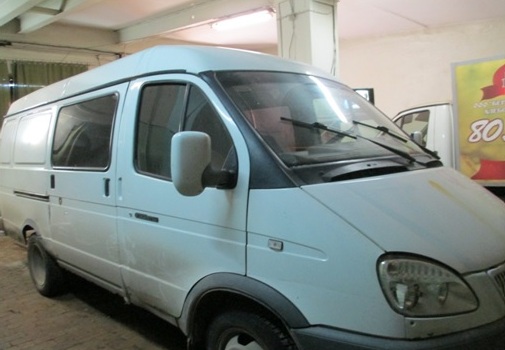 Лот №1. ГРУЗОВОЙ ФУРГОН ЦЕЛЬНОМЕТАЛЛИЧЕСКИЙ (7 мест), модель ГАЗ-2705, мощность двигателя 103 кВт, рабочий объем двигателя 2464 куб. см., тип двигателя бензиновый,  предназначен для перевозки товаров, материалов, 2005 г.в., находящийся по адресу: Пермская область, г. Березники, ул. Карла Маркса, д. 122.Начальная цена: 100 000 (Сто тысяч) рублей 00 копеек, в том числе НДС 20%.Шаг аукциона: 5% - 5 000 (Пять тысяч) рублей 00 копеек.Задаток: 30 000 (Тридцать тысяч) рублей 00 копеек.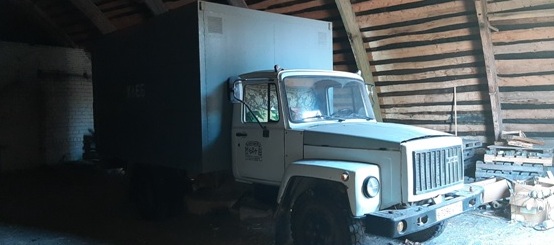 Лот №2. АВТОМОБИЛЬ/ФУРГОН ХЛЕБНЫЙ С ГРУЗОВЫМ БОРТОМ, марка ГАЗ 3307, модель 4747, мощность двигателя 125 л.с. 92 кВт, рабочий объем двигателя 4250 куб. см., тип двигателя бензиновый, предназначен для перевозки хлеба, 1999 г.в., находящийся по адресу: Пермская область,                         г. Березники, ул. Карла Маркса, д. 122.Начальная цена: 90 000 (Девяносто тысяч) рублей 00 копеек, в том числе НДС 20%.Шаг аукциона: 5% - 4 500 (Четыре тысячи пятьсот) рублей 00 копеек.Задаток: 20 000 (Двадцать тысяч) рублей 00 копеек.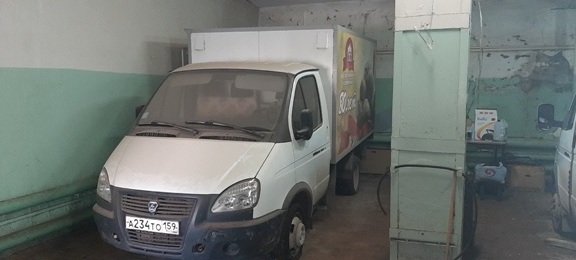 Лот №3. АВТОМОБИЛЬ/ФУРГОН ХЛЕБНЫЙ модель 172413, мощность двигателя 106.8 л.с.,78.5 кВт; рабочий объем двигателя 2890 куб. см., тип двигателя бензиновый,  предназначен для перевозки хлеба, 2011 г.в. находящийся по адресу: Пермская область, г. Березники, ул. Карла Маркса, д. 122.Начальная цена: 180 000 (Сто восемьдесят тысяч) рублей 00 копеек, в том числе НДС 20%.Шаг аукциона: 5% - 9 000 (Девять тысяч) рублей 00 копеек.Задаток: 40 000 (Сорок тысяч) рублей 00 копеек.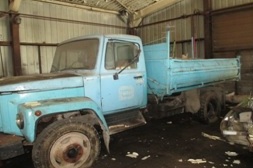 Лот №4. САМОСВАЛ ГРУЗОВОЙ ГАЗ-САЗ-3507 (инв. №1205), модель 511-163437, техническое состояние неудовлетворительное - требуется капитальный ремонт, год изготовления 1992, мощность двигателя 84,3 кВт/115,0 л.с., тип двигателя бензиновый, разрешенная максимальная масса 7850 кг., находящийся по адресу: Пермская область, г.Березники, ул. Карла Маркса, д. 122.Начальная цена: 28 000 (Двадцать семь тысяч) рублей 00 копеек, в том числе НДС 20%.Шаг аукциона: 5% - 1400 (Одна тысяча четыреста) рублей 00 копеек.Задаток: 10 000 (Десять тысяч) рублей 00 копеек.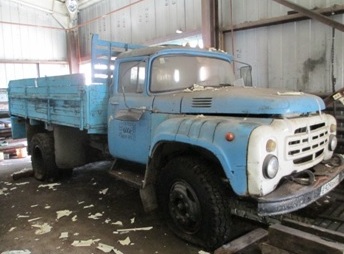 Лот №5. БОРТОВОЙ ГРУЗОВОЙ ЗИЛ-431410 (инв. №1206), модель ЗИЛ-508.400-977758, техническое состояние - требуется ремонт, год изготовления 1992, мощность двигателя 110 кВт/150,0 л.с., рабочий объем двигателя 6000 куб. см., тип двигателя бензиновый, разрешенная максимальная масса 10400 кг., находящийся по адресу: Пермская область, г.Березники, ул. Карла Маркса, д. 122.Начальная цена: 31 000 (Тридцать одна тысяча) рублей 00 копеек, в том числе НДС 20%.Шаг аукциона: 5% - 1 550 (Одна тысяча пятьсот пятьдесят) рублей 00 копеек.Задаток: 15 000 (Пятнадцать тысяч) рублей 00 копеек.Продавец:Покупатель:ООО «Березниковский хлебокомбинат»618400, Пермский край, г. Березникиул. Карла Маркса, д.122ИНН 5911067337, КПП 591101001ОГРН 1125911001479Тел. (83424) 20 03 16,  20 03 13________________________Юридический адрес: ________________________ИНН ___________________КПП ___________________ОГРН __________________,телефон: ___________________________________ ___________________ /_________-/